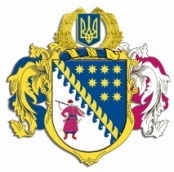 ДНІПРОПЕТРОВСЬКА ОБЛАСНА РАДАVIII СКЛИКАННЯПостійна комісія обласної ради з питань будівництва, транспорту, зв’язку та благоустрою. Дніпро, просп. Олександра Поля, 2, кім. 307ВИСНОВКИ ТА РЕКОМЕНДАЦІЇ  № 2/9(п. 2 порядку денного протоколу № 9 від 18 липня 2023 року)Заслухавши інформацію Кримчак Ю.Г. – в.о. директора департаменту цифрової трансформації, інформаційних технологій та електронного урядування облдержадміністрації „Про виконання регіональної програми інформатизації «Електронна Дніпропетровщина» на 2020 – 2022 роки (із змінами), затвердженої рішенням обласної ради від 25 жовтня 2019 року № 506-18/VIІ”, комісія вирішила: 2.1. Інформацію Кримчак Ю.Г. взяти до відома.2.2. Погодити проєкт рішення обласної ради „Про зняття з контролю рішення обласної ради від 25 жовтня 2019 року № 506-18/VIІ ,,Про регіональну програму інформатизації ,,Електронна Дніпропетровщина”                                               на 2020 – 2022 роки (із змінами)” у редакції вирішальної частини: „1. Заключний звіт про виконання регіональної програми інформатизації  ,,Електронна Дніпропетровщина” на 2020 – 2022 роки взяти до відома (додається).2. Рішення обласної ради від 25 жовтня 2019 року № 506-18/VIІ ,,Про регіональну програму інформатизації ,,Електронна Дніпропетровщина” 
на 2020 – 2022 роки (із змінами) зняти з контролю”.Рекомендувати винести проєкт рішення ради „Про зняття з контролю рішення обласної ради від 25 жовтня 2019 року № 506-18/VIІ ,,Про регіональну програму інформатизації ,,Електронна Дніпропетровщина”                                               на 2020 – 2022 роки (із змінами)” на розгляд сесії обласної ради.Доповідачем з цього питання затвердити Лавріненка О.Є.Голова постійної комісії                                                   О.Є. ЛАВРІНЕНКО